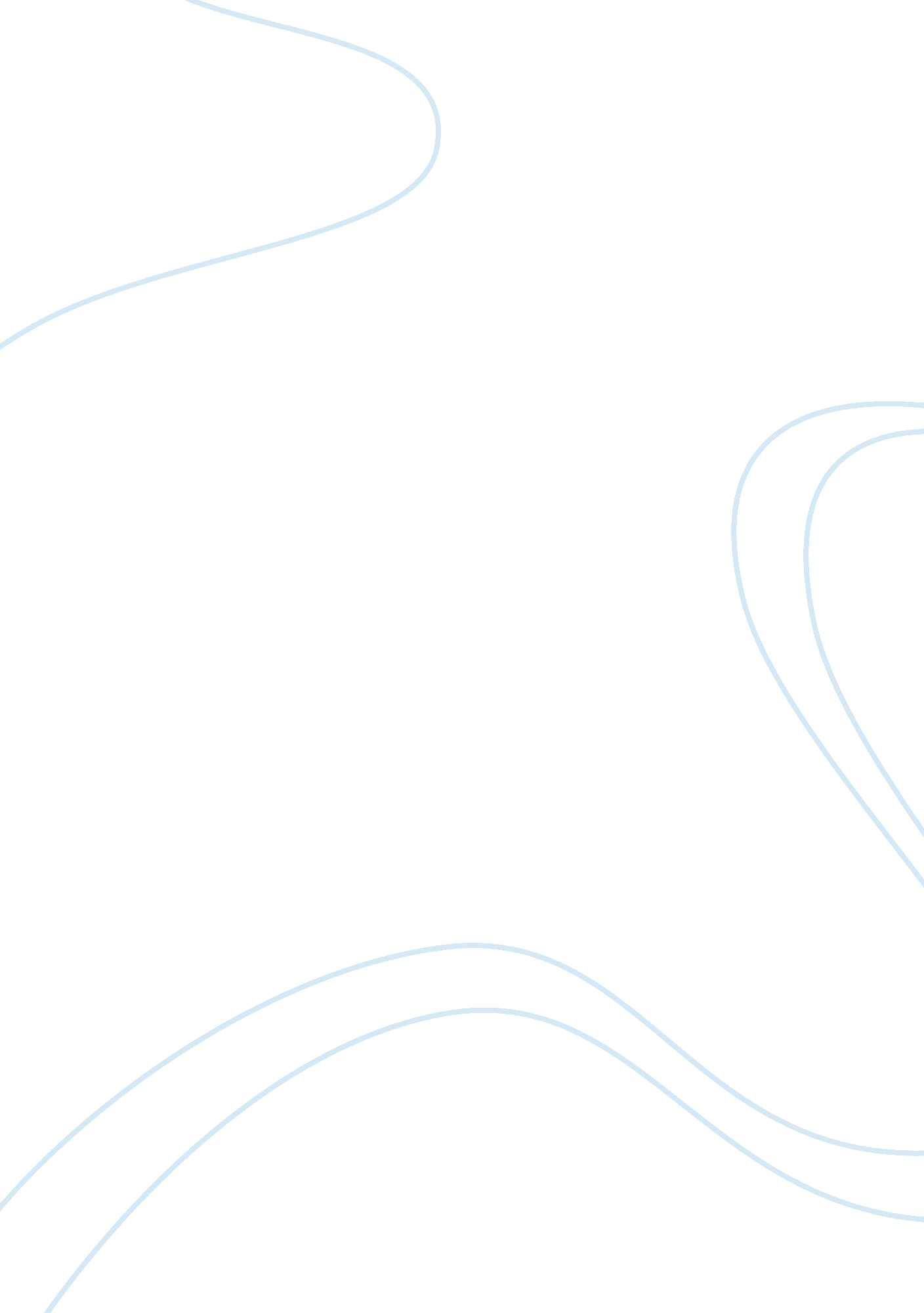 Artist's statement on 7 photos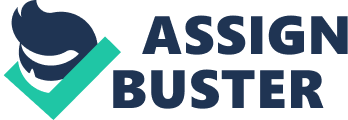 Gender is a Manifestation of Diverse Points of View Artist’s ments One could be totally intrigued by diversity in the way men and women take ordinary things in perspective. Selecting a camera, for instance, men would opt to focus on functionality; while females definitely include the aesthetic value of the design as a critical factor in the purchase process. This is only the start – an initiation of the gender issue. The male species brings him camera to Florida to take pictures of subjects that are deemed relevant to him: leaf, rock, landscape over an awesome blue sky. Female also went to Florida with her new Polaroid to take photos to publish on her Facebook: chosen carefully (even though male wants to go out right now, female passionately takes photos of their rooms, and keycards). He feels that she is some kind of photographer vying for a professional career. He barely takes photos of himself. He takes pictures of his girlfriends, landscapes, at the minimum. However, female's photos are all about her. She has to be in the picture when they go to nice restaurant, cafe, and amusement park. She likes to take photos with other people too, but enjoy taking pictures of herself, the most. And, it does not stop there. When he gets back from the trip, he transfers photos to one folder. When she gets back from the trip, she creates numerously designed and labeled folders to organize her photos. Then, she opens iPhoto and starts to edit her photo, e-mail those to friends, family and post them on Facebook.  What a journey! 